COMPUTER COMPONENTS1                A.  Listen, read, and number the label of each component. 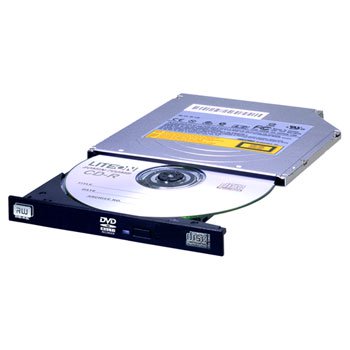 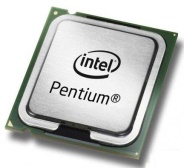                                                                                                       2        the dedicated video card.                               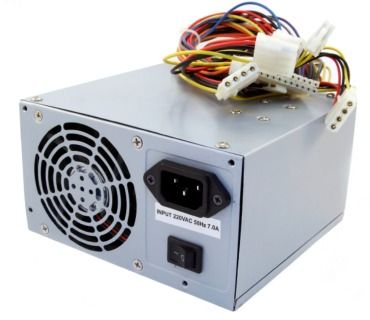 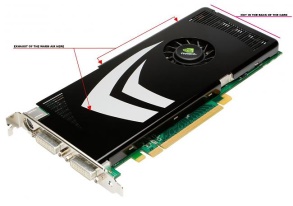 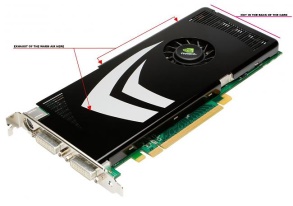 Optical drive, this is the CD, or DVD, or Blu-ray drive.                               3                                                                                                 RAM, that’s Random Access Memory.motherboardCPU or processor.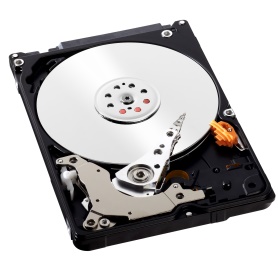 the power supply                                               5… and of course, the hard drive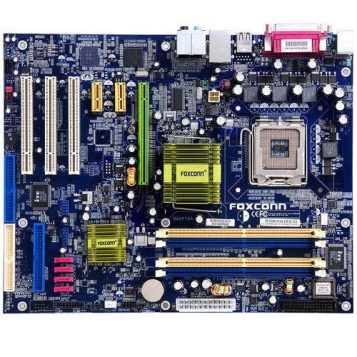 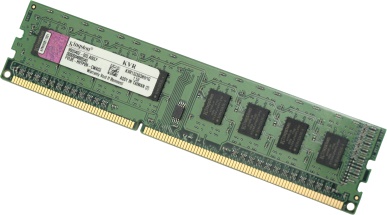 6                                                                    7TEXT 1:The main components of a computer are the power supply, the CPU or processor, RAM or Random-Access memory, the optical drive, (this is the CD, DVD or Blu-ray drive), the mother board, the dedicated video card and the hard-drive. B. Listen and match the halves to complete the ideasC. Make and answer questions about the text above. 1. What are the main components of a computer?                                                                                                                       2. What is the work of the CPU? 3. 4. 5.TEXT 2. D. Listen and complete the text with some of the words in the boxThe central processing unit or CPU is an important part of every ________________. It controls the other parts of the computer. The CPU is an  ________________   ________________ that works on a list of instructions. It reads the list of  ________________ and executes each one in order. This list of instructions is called a ________________   ________________. When the CPU runs a computer program, it needs a place to store the ________________  it reads and writes. This storage is called a register.  A CPU usually has many registers which are part of the ________________   ________________.Match the elements with the correct phrases. Then, use the correct verb to make complete sentences.                The CPU controls the other parts of the computer.F. Reread the text about the CPU and answer:1. What does the CPU do?The CPU sends……………………………………….……………………………………………………..………… 2. What does the CPU work on?…………………………………………………………………………………………………………………………………3. What does it read?….……………………………………………………………………………………………………………………………..4. How does it execute the instructions?…………………………………………………………………………………………………………………………………….5. Where does the CPU store data?……………………………………………………………………………………………………………………………….…..6. What does a CPU usually have?……………………………………………………………………………………………………………………………………TEXT 3The motherboard is the main printed circuit board of a computer and other smart devices. It contains the principal components of a computer system. It also has connectors for other circuit boards. A motherboard is the heart of a computer because it connects its main electronic components and allows communication between them. However, it does not have any computing power. It needs the CPU to send a and receive messages to the other systems. G. Reread the text and make and answer questions about the motherboard.DESCRIBING COMPUTER SYSTEMS COMPONENTSA. Reread texts 1; 2 and 3. What kind of texts are they? Why?NewsAdvertsDescriptions Instructions Podemos ver que estos textos son descripciones y que en general tienen la siguiente estructura: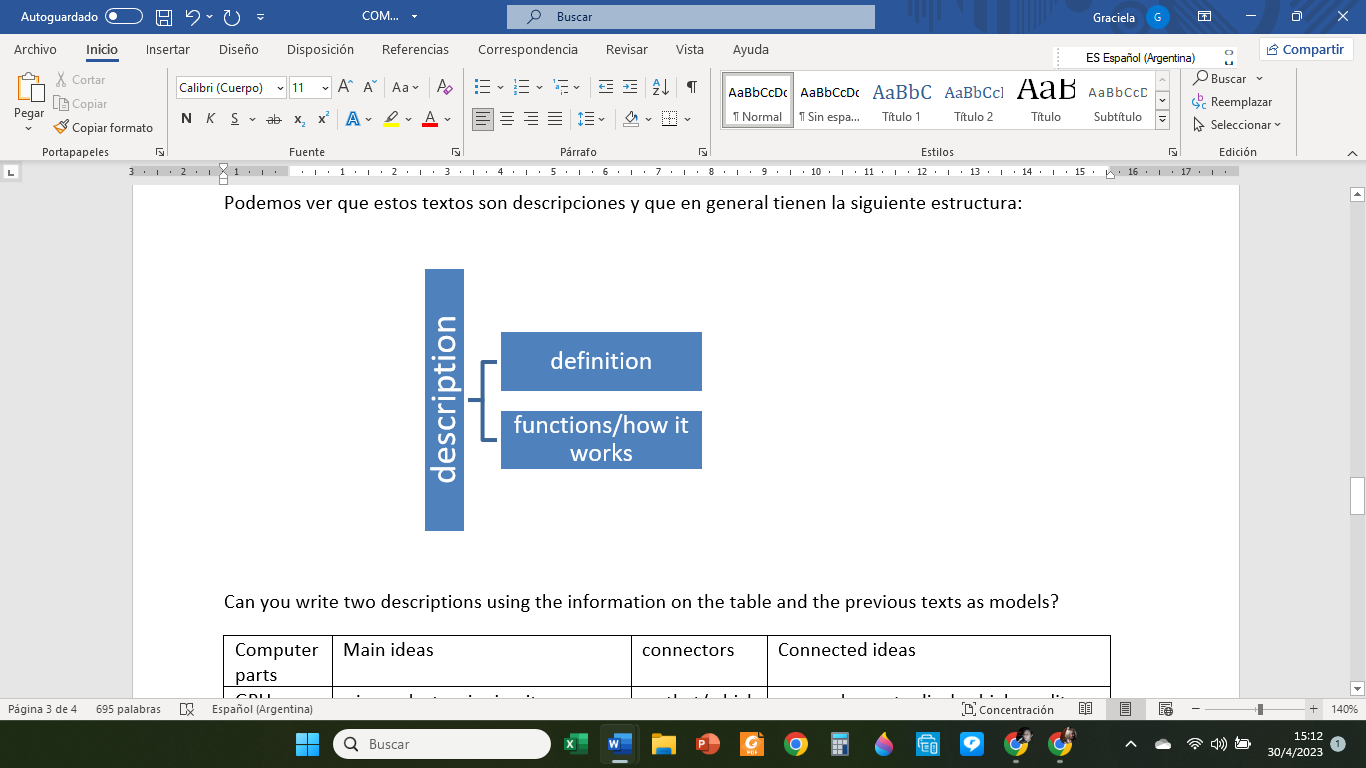 Las definiciones por lo general tienen la siguiente estructura:                S    +       be   +    complemento    +   pron. relativo     +     cláusula relativa               ↓            ↓                  ↓                              ↓                                       ↓     The mouse       is       a pointing device             that              we use to manipulate the cursor on the screen.La función o la forma en la que un componente trabaja, no tiene una estructura tan definida, pero es común encontrar el mismo orden de palabras que en una oración afirmativa: S + V + …B. Can you put the sentences of this OS description in the correct order?It manages computer hardware and software resources, and provides common services for computer programs a.  An operating system is the program that controls everything on the computer b. Two very popular operating systems are Windows and iOS. Another common operating system is Linux c. C. Can you write two descriptions using the information on the table and the previous texts as models?1. The CPU or processora. is a magnetic storage device which contains the operating system (OS), installed software and other computer files.2. RAM b. is the main printed circuit board in a computer. It allows communication between the CPU, RAM and the other hardware components.  3. The hard drive or hard disk drivec. is the main brain of the computer. It reads the list of instructions and runs each one in order4. The motherboardd. is a temporary memory bank where computers store data that they need to retrieve quickly.place – electronic machine – computer – registers – datacomputers – CPU chip  – instructions – computer programThe CPUA computer programRegistersplaces to store dataan electronic machine that Works on a list of instructionspart of the CPU chipthe other parts of the computera list of instructions.Computer partsMain ideasconnectorsConnected ideasGPU or Graphics Processing Unitis an electronic circuitit helpsthat/which---and people use to display high quality images and graphics. to process 2D data  to render and decode 3D data such as animations and videos.Keyboard is a primary input deviceit is a panel with keysa standard keyboard hasthat/which--- helps users to interact with the computer system. users press to generate numbers, letters and symbols on the screen. alphabetical keys, character keys, function keys, number keys, arrow keys and control keys.Power supply or PSUIs a hardware component of a computerThe power supplythat/which--- supplies all other components with power.converts AC (Alternating Current) into DC (direct current) which is usable by the computer. 